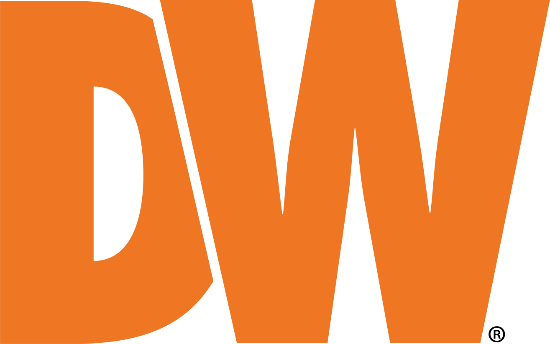 Digital Watchdog® is a leading manufacturer of security and surveillance solutions, offering stunning image quality, advanced hardware capabilities, reliable customer support and lowest total cost of deployment to the analog & IP megapixel surveillance markets. Located in Cerritos, CA with manufacturing facilities in Seoul, Korea, Digital Watchdog® is committed to delivering powerful security solutions to its customers worldwide.For additional information, contact:	Digital Watchdog®
	16220 Bloomfield Avenue, Cerritos, California 90703 USA	Phone: +1 888 446-3593	Web: www.digital-watchdog.com	E-mail: dw-tech@digital-watchdog.comMEGApix® 2.1MP/1080P IP VIDEO DOME CAMERADIVISION 28 – ELECTRONIC SAFETY AND SECURITY2820 00 	Video Surveillance28 21 00 	Surveillance Cameras28 21 13	IP CamerasNotes to Specifier:1.  Where several alternative parameters or specifications exist, or where, the specifier has the option of inserting text, such choices are presented in <bold text>.2.  Explanatory notes and comments are presented incoloredtext.3. CSI MasterFormat 2016 incorporates numerous significant changes affecting electronic safety and security. This document is written to provide flexibility in using either format, although adoption of MasterFormat 2016 is encouraged. The following is a guide to the MasterFormat numbers relevant to the product referenced in this specification.4. MasterFormat 2014 Specification Category: 28 23 29 - Video Surveillance Remote Devices and SensorsMEGApix® 2.1MP/1080P IP VIDEO DOME CAMERAGENERALSUMMARYSection includes a 2.1MP/1080p high definition indoor/outdoor IP video camera with vandal resistant IP-66 rated, IK10 impact-resistant dome housing.Product - A high definition IP outdoor vandal dome camera, based on H.265, H.264 and MJPEG compression, capable of dual streaming 30 fps at resolutions up to 2001 X 1121, with a variable 2.7 – 13.5 mm lens and built-in IR illuminator in an indoor/outdoor dome housing.Related Requirements27 15 01.13 – Video Surveillance Communications Conductors and Cables28 05 03 – Safety and Security Network Communications Equipment 28 05 19 – Storage Appliances for Electronic Safety and Security28 06 20 – Schedules for Video Surveillance28 23 00– Video Management SystemREFERENCESAbbreviationsAGC - Automatic Gain ControlARP – Address Resolution ProtocolAWB  - Automatic White BalanceBLC – Back light compressionDHCP - Dynamic Host Configuration ProtocolDNR – Digital Noise ReductionDNS - Domain Name ServerDDNS –Dynamic Domain Name Serverfps - frames per secondFTP - File Transfer ProtocolGUI – Graphical User InterfaceHLC – Highlight CompensationHTTP - Hypertext Transfer ProtocolICMP – Internet Control Message ProtocolIGMP - Internet Group Management ProtocolIP - Internet ProtocolJPEG - Joint Photographic Experts GroupMJPEG - Motion JPEGNTP - Network Time ProtocolPoE - Power over EthernetQoS – Quality of ServiceRARP – Reverse Address Resolution ProtocolRTP - Real-Time Transport ProtocolRTSP - Real-Time Streaming ProtocolSMTP - Simple Mail Transfer ProtocolTCP - Transmission Control ProtocolUDP - User Datagram ProtocolVMS - Video Management SystemWDR – Wide Dynamic RangeReference StandardsNetworkIEEE - 802.3 Ethernet StandardsVideoISO / IEC 14496 – MPEG-4ISO / IEC 14496–10, MPEG-4 Part 10 (ITU H.264)ISO / IEC 10918 – JPEG ONVIF–Profile SEmissionsFCC-47 CFR Part 15 Class BEnvironmentalANSI / IEC60529 – Degrees of Protection Provided by EnclosuresInternational Electrotechnical Commission (IEC) – Ingress Protection Rating IP66European standard EN 62262 — equivalent to International Electrotechnical Commission (IEC) – Impact Protection Rating IK10SUBMITTALSProduct DataManufacturer’s printed or electronic data sheets.Manufacturer’s installation and operation manuals.Warranty documentation.QUALIFICATIONSManufacturershall have a minimum of five years’ experience inproducing IP video equipment.Installers shall be trained and authorized by the Manufacturer to install, integrate, test, and commission the system.DELIVERY, STORAGE, AND HANDLINGDeliver the camera in the manufacturer’s original, unopened, undamaged container with identification labels intact.Store the camera in a temperature environment of -4° F to 122° F (-20° F to 50° F), protected from mechanical and environmental conditions as designated by the manufacturer.WARRANTY AND SUPPORTManufacturer shall provide a limited 5-yearwarrantyfor theproduct to be free of defects in material and workmanship.END OF SECTIONPRODUCTSEQUIPMENTManufacturer: 	Digital Watchdog, Inc.			16220 Bloomfield Avenue. Cerritos,California USA 90703 USA			Phone: (866) 446-3595			Web: www.digital-watchdog.com			E-mail:  dw-tech@digital-watchdog.comModels DWC-MV82DiVTAlternates: NoneGENERAL DESCRIPTIONThe high definition outdoor dome IPcamera (“IP camera”) shall provide video performance capable of providing selectable resolutions up to 2001 x 1121 pixels at 30 frames per second (fps) within an IP-66 rated, IK10 impact-resistant dome housing.The IP camera shall possess the following characteristics:H.265, H.264 and MJPEG compression2.1MP/1080p resolutiontwo independent IP video streams (dual streaming)day/night operation with IR cut filteroption for Integral IR LED illuminator providing 100-foot distanceintegral motion detectionDigital Wide Dynamic Range 3D digital noise reductionPoE capablemulticast or unicast capablelt-in web serverDynamic DNS (DDNS) supportIP-66ratedIK-10 impact resistantVIDEOImagerSensor:				2.1MP/1080p 1/2.9“ CMOSMinimum illumination Color mode: 		0.16 lux (F1.6 – 30IRE)Black & white mode:	0 lux (F1.6 – 30IRE)Scanning - ProgressiveImage Control Settings shall be available for:Exposure modes: 		automatic or manualIn manual exposure mode, configurable settings for:brightnessshutter mode: 	automatic, anti-flickering or manual – 1/15  to 1/32000 digital slow shutter to decrease shutter speed in low lightAutomatic Gain Control (AGC)Backlight compensation (BLC)Wide Dynamic Range (WDR) levelDay and night settings, to allow configuration for Day (color), Night (Black and White), or Automatic.FrequencyImage sharpness<IR LED control>ChromaImage mirror or flipDigital noise reductionLensLens type: 2.7~13.5mm P-Iris Lens, remote auto-focusField of view (FOV): 27o – 89.6oIR distance: 100ft rangeShutter speed:  1/15 sec to 1/32000Video Streams The IP camera shall support two configurable video streams, selectable from H.265, H.264 and MJPEG.The IP camera shall support two configurable video streams, each of which may have the following properties:Compression Type and Resolution: H.265: 2.1MP/1080p, 720p(main), CIF(sub)H.264: 2.1MP/1080p, 720p(main), CIF(sub)MJPEG: CIFFrame rate: 0 – 30 fpsIR Distance: 	100 feetMotion Detection – The IP camera shall have the ability to detect motion within user defined areas of the video image.Configuration settings shall be available for sensitivity and dwell time.ONVIF – Video streams shall be capable of supporting ONVIF protocol, profile S.OtherSingle Images - The IP camera shall support jpg file image screenshot and export.Discovery - Manufacturer shall offer a discovery program to identify all devices of his manufacture on the network.Emergency alarm – The IP camera shall allow sending of a video clip of configurable duration to up to five server locations.Access- The IP camera shall permit up to five users to simultaneously access the camera.NETWORKConnectivity: 10/100 BASE-TX Ethernet with RJ-45 connectorProtocols supportedTransmission Control Protocol (TCP), Internet Protocol (IP) v4, User Datagram Protocol (UDP)Configuration: Dynamic Host Configuration Protocol (DHCP)Web services: Hypertext Transfer Protocol (HTTP)Network services: Domain Name System (DNS), Network Time Protocol (NTP), Internet Control Message Protocol (ICMP), Simple Network Management Protocol (SNMP)Media: Real-Time Transport Protocol (RTP), Real-Time Streaming Protocol (RTSP)DDNS – The IP camera shall support DDNS services offered by the Manufacturer and other publicly available service offerings.SecurityThe IP dome camera shall support IP address filtering whereby users can enter a list of allowed or blocked IP addresses for viewing video and configuring camera settingsThe IP dome camera shall provide digest authentication, ID and password protection.The IP dome camera shall provide three levels of user access with password protection.ADDITIONAL FEATURESSystem InformationThe system settings of the IP camera shall be exportable as a separate file.The IP camera shall maintain an accessible log of system and motion-triggered events.The log shall be exportable to an Excel spreadsheet file.CAMERA SOFTWAREThe IP camera shall have a built-in web server which supports browser-based configuration using Internet Explorer, Google Chrome, Mozilla Firefox, Apple Safari.The software GUI shall allow access to camera information and all primary software functions, including:Camera network addressConfigurationStream controlScreen snapshot, print and exportStart and stop recordingThe Manufacturer shall offer video viewer and configuration to implement the following actions:Camera discoveryConfiguration video parametersevents and notificationsmotion relatedemergencycamera network parametersimage capture, export, and printViewer - view video streams through the web browserImage print and exportInstant record and playbackAlertse-mail setupdefine web addresses for notificationsSystemfirmware upgradereset to factory defaultset date, time, and NTP server synchronizationuser access controlview and export camera settingsview system logsELECTRICALPowerSources12 VDCPoE (IEEE 802.3af. 802.3af Class 3)Power ConsumptionDC12V:	Max 4.3WPoE: 	Max 6.2WConnectorsEthernet: 			RJ-45connectorExternal power (12 VDC):	2-conductor power to terminal blockMECHANICAL AND ENVIRONMENTALHousing Material: 		Die cast Aluminum, polycarbonate domeConfiguration:		Outdoor vandal domeEnvironmental Rating: 	IP-66IK Rating: 			IK10Dimensions (D x H): 	4.9 in. x 3.6 in. (125mm x 92 mm)Temperature:Operating:		-4° F to 122° F (-20° C to 50° C)		Humidity:			10 - 90%, non-condensing
END OF SECTIONEXECUTIONINSTALLERSContractor personnel shall comply with all applicable state and local licensing requirements.PREPARATIONThe network design and configuration shall be verified for compatibility and performance with the camera(s). Network configuration shall be tested and qualified by the Contractor prior to camera installation.INSTALLATIONContractor shall follow all Manufacturer published installation procedures and guidelines.Before permanent installation of the system, the system shall be factory tested in conditions simulating the final installed environmentA report indicating successful test results shall be produced.STORAGEThe IP camerahardwareshall be stored in an environment where temperature and humidity are in the range specified by the Manufacturer.END OF SECTION